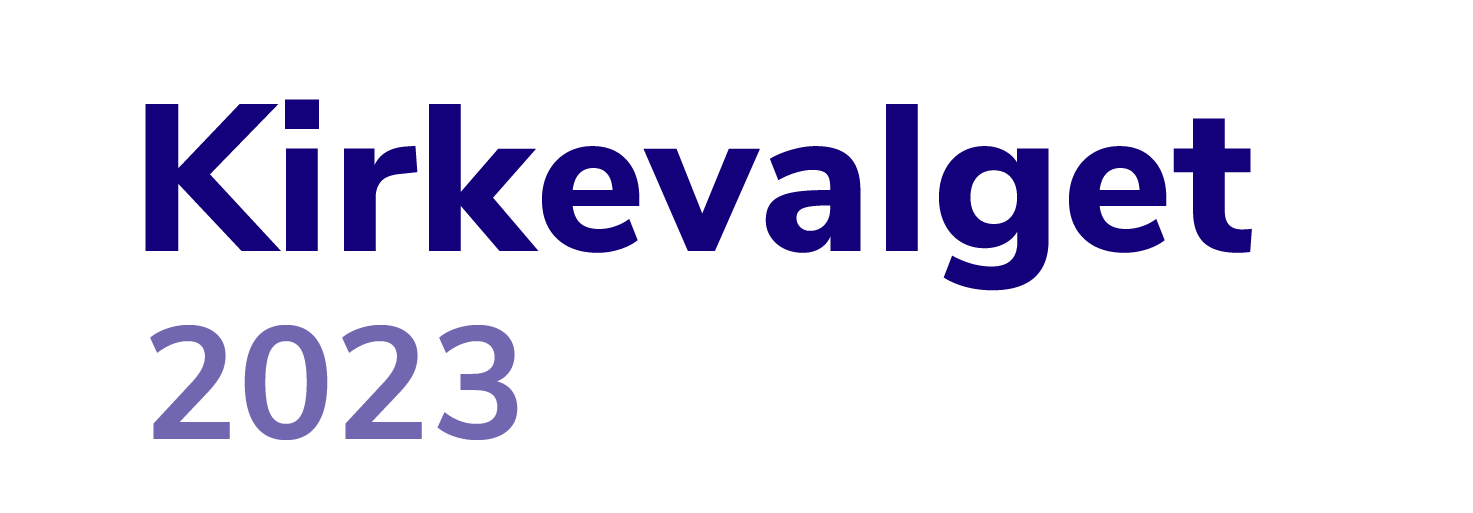 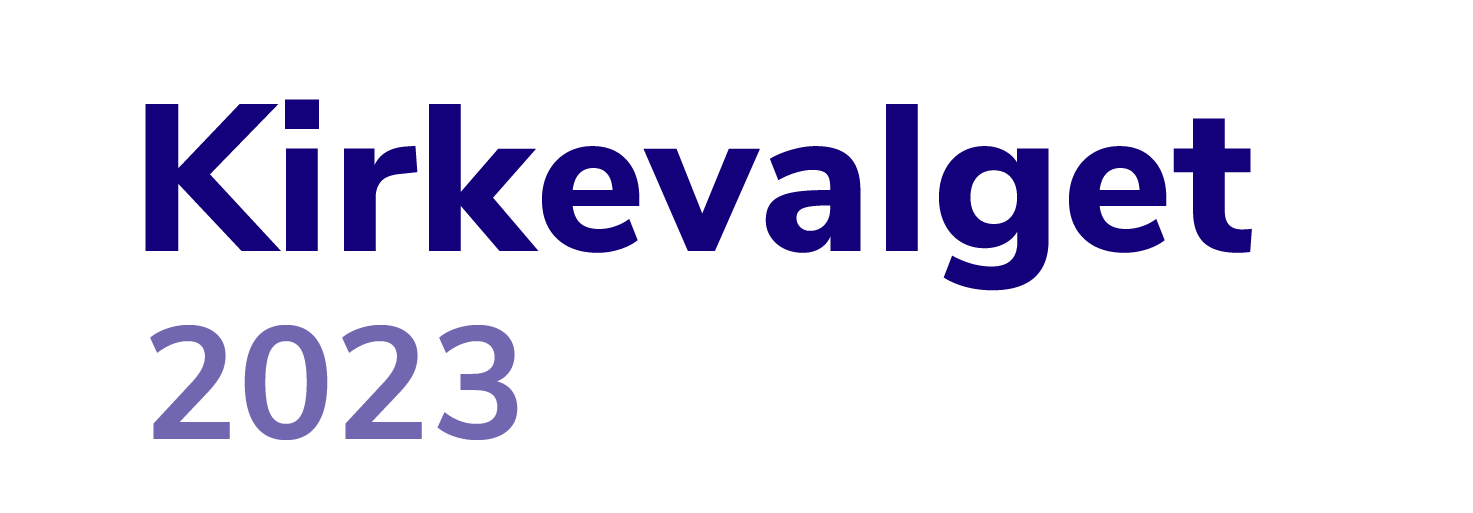 Sokn: ___________                                         	I henhold til kirkevalgreglene § 11-6 avleveres følgende:1) Alle stemmesedler, sortert på urettede og rettede og på listerI tråd med rapportering i valgmodulen er følgende antall stemmesedler vedlagt:Antall blanke stemmesedler: _______Antall stemmesedler valgstyret er i tvil om kan godkjennes: _______Antall urettede stemmesedler til Bønnelista og Frimodig kirke (listesamarbeid): _______ Antall rettede stemmesedler til Bønnelista og Frimodig kirke (listesamarbeid): _______                                                                             Antall urettede stemmesedler til listen fra Nominasjonskomiteen: _______                     Antall rettede stemmesedler til listen fra Nominasjonskomiteen: _______                     Antall urettede stemmesedler til listen fra Åpen folkekirke: _______                     Antall rettede stemmesedler til listen fra Åpen folkekirke: _______                     Totalt antall avgitte stemmer: _______                     2) Alle stemmegivninger valgstyret har forkastetI tråd med rapportering i valgmodulen er følgende antall forkastede stemmegivninger vedlagt:      Antall forkastede stemmer: _______      Signatur fra medlemmene i valgstyret:                